Отдел по образованию Шкловского райисполкомаГосударственное учреждение «Гимназия г.Шклова»МЕЖДУНАРОДНЫЙ ЛИТЕРАТУРНЫЙ  КОНКУРС Номинация «Проза»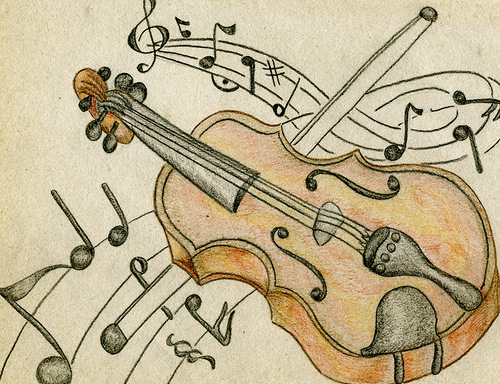 МУЗЫКА  МОЕЙ ДУШИ Автор:Молчанова Анна,учащаяся 10 класса Руководитель: Дрозд Ольга Дмитриевна,учитель русского языка и литературыСанька, раскрасневшаяся, взволнованная, уже битый час ходила по комнате, перечитывая такой заветный, такой долгожданный листок. Она до сих пор не могла поверить в то, что это произошло с ней, что это именно ее пригласили на это заветный, такой престижный конкурс молодых музыкантов. Казалось, она с детства мечтала об этом, жила этой мечтой, шла к ней долгих 7 лет. А вот теперь, когда приглашение в мечту лежало у нее в руках, растерялась и ждала маму. Мама. Это она привела за ручку свою маленькую Сашку в музыкальную школу. Скорее за компанию, чем осознанно выбрав судьбу своей дочке. И уже там произошла второе значимое после рождения событие в Санькиной жизни: она увидела, точнее, услышала скрипку.- Мама-а-а, хочу ск’ипочку! – огласил стены музыкалки Санькин вопль.- Доченька, ну как же ты будешь играть на скрипке, если выговорить название инструмента правильно не можешь, - пыталась отшучиваться мама.И Санька решила учиться говорить правильно: недели две она рычала, вставляя непослушную букву во все слова по поводу и без.., и буква сдалась. Правда, домашние еще долго посмеивались над девочкой, называя ее Тигренком со скрипочкой. Но Санька не замечала этих насмешек: ее душа пела в такт этому удивительному инструменту, и не было во всем мире ничего более важного и волшебного.А теперь Тигренок вырос, но так напоминал ту девочку, которая почему-то оробела, соприкоснувшись с мечтой.А вечером, когда, наконец, пришла с работы мама, на семейном совете дружно постановили: за мечту необходимо бороться, и Санька начала готовиться к конкурсу. Каждый день ее был наполнен музыкой, она жила музыкой, думала музыкой, чувствовала музыкой… Но все это было в ней, а ей предстояло рассказать об этом всему миру. И неотступно вставал вопрос: как это сделать? как выплеснуть самое сокровенное? как обнажить душу на суд чужого мнения?… Две недели пролетели незаметно. Потом была ночь в поезде. А утром Санька, вцепившись в мамину руку, с тоской смотрела вслед уходящему поезду. Где-то, в глубине души, крепла подлая мысль: «Домой. Да что я тут забыла…» Санька так и не заметила, как они переступили порог консерватории. Только звук захлопнувшейся двери, наконец, поставил точку в споре с малодушием: выбор сделан.В репетиционном зале на Саньку обрушился шквал различных по высоте и силе звуков. Все, что происходило рядом, вводило ее в состояние ступора. Оглушительно, щеголяя модными аранжировками, ревели гитары, в такт им заливисто вторили аккордеоны. Все происходящее завораживало профессионализмом, ярким налетом артистизма… «Настоящее шоу», - заныло у Саньки в голове. Волна сомнения накатила опять: «А чем ты можешь всех удивить? Стоило ли ехать сюда ради нескольких минут позора?...»И вдруг Саша услышала свою фамилию. Удивительно, кому это она понадобилась. - Что смотришь, бери инструмент – твой выход,- сердито выговаривали какая-то женщина в очах, похожих на два вопросительных знака.Санька зажмурилась и сделала шаг на сцену. Она боялась смотреть в зал и, чтобы как-то преодолеть свой страх, тихо прошептала: «Мама.» Мама, любимая моя мамочка. Саньке показалось, что самое дорогое на свете лицо взошло над огромным залом, ласковая улыбка осветила все вокруг. Она сама не заметила, как навстречу этому доброму свету отозвалась ее скрипка…  И в пронзительной тишине, как главная тайна мироздания, родилось самое святое – «Ave Maria». И в такт музыке Санькиного сердца, кажется, запели облака. Потому что туда вознеслось скрипичное   legato, и связало этой музыкой девочку, всех присутствовавших в зале, землю, на которой все родились, и небеса. Так как нет во всем мире святее и роднее для нас человека, чем наши матери. И именно для них и о них пела сейчас Санькина скрипка, вторя невидимым струнам ее души, вызывая на глазах слезы искренней признательности и невысказанной любви. А скрипка все пела, и голос ее дрожал, переполняясь этой святой любовью к Матери. Но вдруг прозрачные, хрупкие ноты смешались с мелодикой новых образов. Санька шла по берегу Днепра, в воздухе смешались краски и запахи детства, бабушкиного пирога, цветущей сирени у маленького деревянного дома, а скрипка сама пела:Купалiнка, купалiнка,Майская ночка…   Саша почувствовала, как сразу стало тепло на душе. А мелодия лилась  дальше, лирично, проникновенно, словно не скрипичные струны пели. А сердца слушателей, казалось, откликнулись и вторили каждой сыгранной ноте. А перед глазами почему-то тоненькая березка стоит: укуталась нежной зеленью – глаз не оторвать. И нет в этой березке ничего необычного и диковинного, только не было в этот момент для Санькиного сердца ничего милее и дороже ее. А чуть дальше глаза неба смотрят в глаза озер белорусских… и такое пронзительное, сыгранное на самой высокой ноте, приходит понимание – вот он, ее дом, ее родная земля, ее Родина. И пусть нет здесь диковинных растений и пейзажей, поражающих воображение, но дороже, милее, роднее и ближе у нее ничего нет…И вдруг голос скрипки замер. Замер всего на мгновение. Санька в смятении впилась в смычок: о чем-то очень важном она не договорила. Может нужно добавить что-то величественное, сотрясающее все своей мощью? В ушах набатом плыли звуки:- Вставай, страна огромная …«Да, это тоже страница из жизни моей Родины. Самая горькая и героическая ее страница. Самая памятная, горестная и торжественная одновременно. Но я не хочу кричать о любви!» - пульсировала в голове мысль. И вдруг скрипка робко и неуверенно начала петь. Еще бы! Это произведение исполняет обычно целый оркестр. Но постепенно рука окрепла, и мелодия начала заполнять сердца. «Прощание с Родиной» или более известный под другим названием «Полонез Огинского» наполнял души таинством любви к родине. Потому что здесь есть все. Вслушайтесь сами: это и тоска от предстоящей разлуки, это и тревога за судьбу Отчизны, а самое главное – вера в свою Родину. Все услышали, как  cantabile dolce сменилось торжественными, героическими нотами. …Скрипка замолчала, только все три мелодии еще звучат в скрипачке, наполняя нежностью и гордостью, любовью и невыразимой тоской. Такой она видела самое дорогое, волнующее душу -  свою Родину, таким  слышала ее дыхание, такая музыка звучит в нее, даря силы и гордость, делая чище и справедливее……Пронзительную тишину вдруг взорвали аплодисменты. Саша вздрогнула и убежала со сцены. Ее не волновали результаты конкурс, одна мысль жгла и мучила ее: «А вы услышали музыку моего сердца… музыку моей Родины?» 